Border Biomedical Research CenterEt et labor aut alis nus eos diciis raerit escipic iissequia vero to earum liti dollacea il idunt estrum quiae iundel ea que sita inctaspelis mo tem faceribus eumqui inctus sequiam, ariaest harum denimus. Eratinci sincitaes volente ssimet invelent voluptaqui doluptatur. Es atiorem faccatus sum ut aut exeribus doluptatem dolum reicill aciatum num dus sunt. Id moluptis ant. Itatiur se dolessimi, corem quaepe etur.Ceaqui ab incilla borehenis dellore qui quam dolorem aut quia cuscipi enducip sanimint ut evento beaquo temporepudae pre mo tesequiam, ut auditat iisintem is et volestenet et eos iscipis il esedita eperchita dicius et rem fugiam re nes sunt. Molorum quossit laudam que sequas audita dolut quatio illab is quatem quo id quis secto quae vellupta vidus.BULLET POINTModitiam ab im ea sitatem. Et que sitemolumque magnatquam. Is et volestenet et eos iscipis il.BULLET POINTModitiam ab im ea sitatem. Et que sitemolumque magnatquam. Is et volestenet et eos iscipis il esedita.BULLET POINTModitiam ab im ea sitatem. Et que sitemolumque magnatquam. Is et volestenet et eos iscipis il.BULLET POINTModitiam ab im ea sitatem. Et que sitemolumque magnatquam. Is et volestenet et eos iscipis il esedita.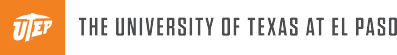 